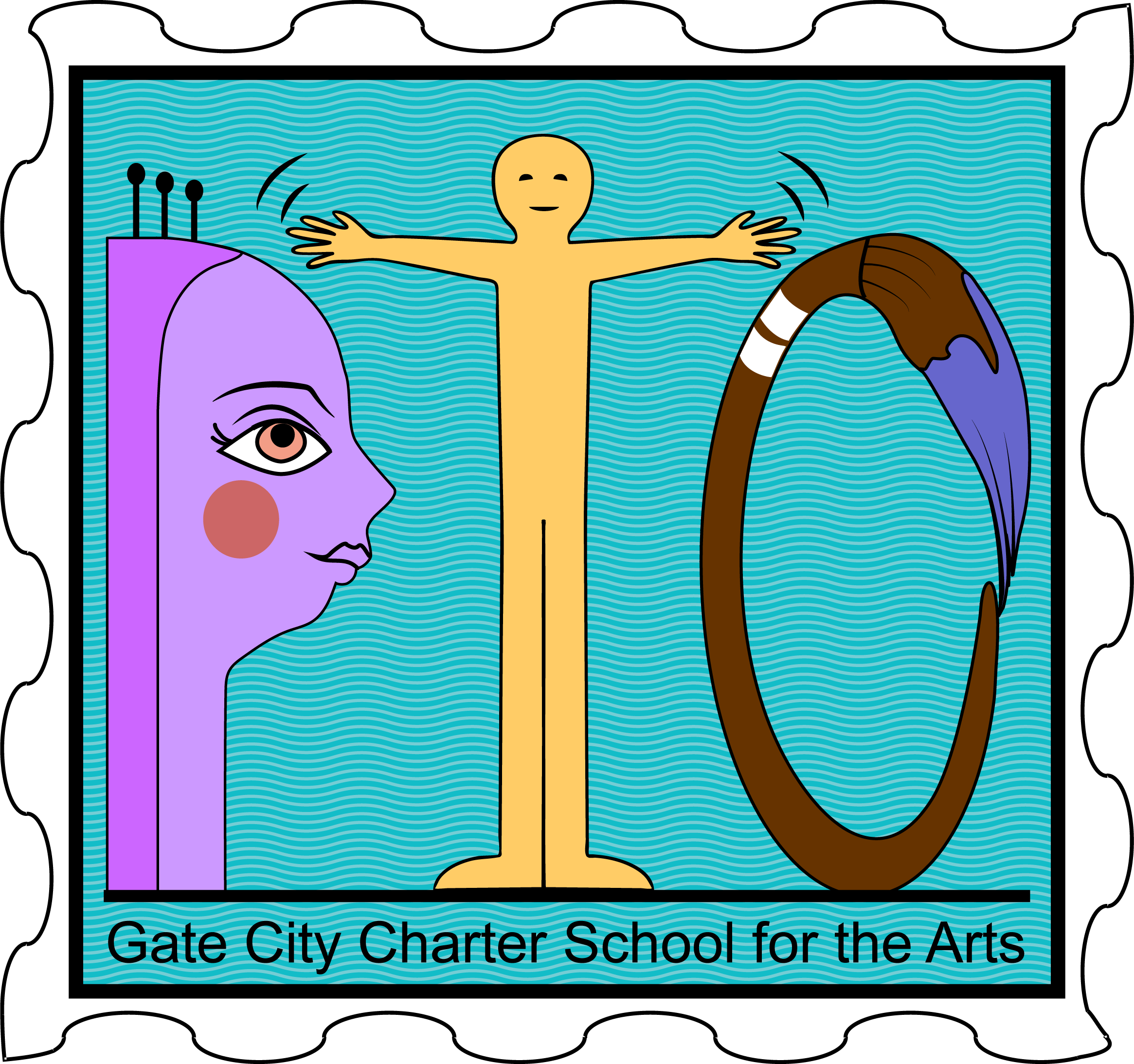 AgendaGCCSA PTOMeeting Date: February 11, 2021Meeting Location: Google virtual meeting at 4:00pmCall to OrderMinutes: review minutes from 1/14/2021Officer ReportsPresident: Sarah ThibeaultVice President: Amy Cooper                                                           Treasurer: Danielle Charest                                                                               Administrative Liaison: Astrid Alvarado                                                                                                                                                                                                                                                                  Elementary Liaison: Nicole RiddellMiddle School Liaison: Mary Ellen Wessels Committee ReportsVirtual Talent ShowYearbook - JulieUnfinished BusinessMascotNew Business March Events Ceiling TilesAnnouncementsOpen DiscussionAdjournment